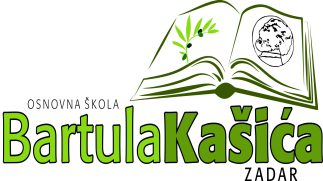 REPUBLIKA HRVATSKAOsnovna škola Bartula Kašića Bribirski prilaz 2 23 000 ZadarTel:023/321 -397  Fax:023/323-620Email: ured@os-bkasica-zadar.skole.hrWEB stranica Škole: http://www.os-bkasica-zadar.skole.hr/ KLASA:003-05/18-01/05URBROJ:2198/01-20-18-01U Zadru, 8.ožujka  2018.Temeljem čl.  114.st.1. Zakona o odgoju i obrazovanju u osnovnoj i srednjoj školi (NN 87/08, 86/09, 92/10, 86/09, 92/10, 105/10, 90/11, 5/12, 16/12, 86/12, 94/13,152/14 i 7/17) , čl. 72. Statuta škole, i čl. 10 . Pravilnika o radu Ravnateljica škole uz prethodnu suglasnost Školskog odbora donosiO D L U K U o zasnivanju radnog odnosa saAnom Lemezinom Rogić, VSS, mag.primarnog obrazovanja, prima se na radno mjesto učitelja razredne nastave u produženom boravku, na određeno puno radno vrijemeIvanom Jović, VSS, mag.primarnog obrazovanja prima se na radno mjesta učitelja razredne nastave u PŠ Bokanjac, na određeno puno radno vrijemeIvom Lisicom, VSS, VSS , dipl.inženjer biologije i ekologije mora sa položenim Programom pedagoško-psihološkog didaktičko-metodičkog obrazovanja, prima se na radno mjesto učitelja prirode/biologije, na određeno nepuno radno vrijeme-zamjenaMatom Olićem, VŠS , Stručni prvostupnik inženjer informacijskih tehnologija sa položenim Programom pedagoško-psihološkog didaktičko-metodičkog obrazovanja prima se na radno mjesto učitelja fizike, na određeno puno radno vrijeme do zasnivanja radnog odnosa na osnovi ponovljenog natječaja u roku od pet mjeseci sukladno odredbi članka 107.stavka 11. Zakona o odgoju i obrazovanju u osnovnoj i srednjoj školiO b r a z l o ž e n  jeNatječaji su objavljeni na Hrvatskom zavodu za zapošljavanje, internetskoj stranici Škole i Oglasnoj ploči Škole.Nakon razmatranja zaprimljenih molbi utvrđeno je da izabrani kandidati od točke I.-III. ispunjavaju opće i posebne uvjete propisane čl. 105. Zakona o odgoju i obrazovanju u osnovnoj i srednjoj školi i propisane uvjete sukladno Pravilniku o radu OŠ Bartula Kašića Zadar .Školski odbor na sjednici održanoj dana 7. ožujka 2018. dao je prethodnu suglasnost na prijedloge ravnateljice za zasnivanje radnog odnosa sa izabranim kandidatima. Ova odluka stupa na snagu s danom donošenja O ovoj odluci biti će obaviješteni svi kandidati koji su se natjecali putem mrežne stranice škole.Ravnateljica:Katica Skukan, prof.Dostaviti:1.Psimohrana2. Mrežna stranica Škole3.Izabranim kandidatima